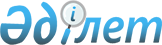 О признании утратившими силу некоторых решений Жылыойского районного маслихатаРешение Жылыойского районного маслихата Атырауской области от 18 сентября 2023 года № 6-11. Зарегистрировано в Департаменте юстиции Атырауской области 22 сентября 2023 года № 5081-06
      В соответствии со статьей 27 Закона Республики Казахстан "О правовых актах" Жылыойский районный маслихат РЕШИЛ:
      1. Признать утратившими силу некоторые решения Жылыойского районного маслихата согласно приложению к настоящему решению.
      2. Настоящее решение вводится в действие по истечении десяти календарных дней после дня его первого официального опубликования. Перечень утративших силу некоторых решений Жылыойского районного маслихата
      1. Решение Жылыойского районного маслихата от 22 мая 2018 года № 20-3 "Об утверждении регламентов собраний местного сообщества города Кульсары, поселка Жана Каратон и сельских округов Жылыойского района" (зарегистрированное в Реестре государственной регистрации нормативных правовых актов за № 4160);
      2. Решение Жылыойского районного маслихата от 7 февраля 2020 года № 43-1 "Об утверждении регламентов собраний местного сообщества Майкумгенского и Аккиизтогайского сельских округов Жылыойского района" (зарегистрированное в Реестре государственной регистрации нормативных правовых актов за № 4596);
      3. Решение Жылыойского районного маслихата от 28 октября 2021 года № 11-1 "О внесении изменений в решение Жылыойского районного маслихата "Об утверждении регламентов собраний местного сообщества города Кульсары, поселка Жана Каратон и сельских округов Жылыойского района от 22 мая 2018 года № 20-3";
      4. Решение Жылыойского районного маслихата от 28 октября 2021 года № 11-2 "О внесении изменений в решение Жылыойского районного маслихата "Об утверждении регламентов собраний местного сообщества Майкумгенского и Аккиизтогайского сельских округов Жылыойского района от 7 февраля 2020 года № 43-1".
					© 2012. РГП на ПХВ «Институт законодательства и правовой информации Республики Казахстан» Министерства юстиции Республики Казахстан
				
      Председатель маслихата

Қ. Мыңбаев
Приложение к решению
Жылыойского районного
маслихата от 18 сентября
2023 года № 6-11